		Karta projektowa – Lokalna Strategia Rozwoju obszaru LGD Sandry Brdy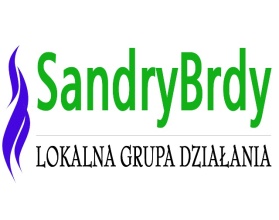 		na lata 2023 – 2027. 		Gmina Brusy, Gmina Chojnice, Gmina Czersk, Gmina Konarzyny, Gmina Lipnica.Nazwa projektu, pomysłu wraz z krótkim opisem.Obszar tematyczny którego dotyczy projekt (można zaznaczyć więcej niż jedną odpowiedź).Miejsce realizacji.Cele projektu (proszę opisać, co ma być osiągnięte, jaki problem ma zostać rozwiązany w wyniku realizacji projektu).Przybliżona wartość projektu (proszę wstępnie określić wartość całkowitych kosztów projektu).Dane kontaktowe (proszę podać opcjonalnie dane osoby do kontaktu w sprawie zadania/projektu (imię, nazwisko/nazwę instytucji/firmy/organizacji; telefon oraz e-mail). Dziękujemy!Stowarzyszenie Lokalna Grupa Działania Sandry Brdyul. Wysoka 3, p. 212, Chojnicetel./fax: 52 397 79 64, tel. kom.:512 045 078e-mail: biuro@sandrybrdy.plwww.sandrybrdy.plFormularz informacyjny dotyczący przetwarzania danych osobowych Przetwarzamy Twoje dane osobowe, które nam przekazałeś. Dlatego, zgodnie z przepisami prawa mamy obowiązek poinformować Cię o najważniejszych kwestiach dotyczących tego, dlaczego potrzebujemy Twoich danych osobowych, co z nimi robimy i jakie są Twoje uprawnienia. Administrator.Administratorem Twoich danych osobowych jest Stowarzyszenie Lokalna Grupa Działania Sandry Brdy. Nasza siedziba mieści się pod adresem ul. Wysoka 3, 89-600 Chojnice. Możesz się z nami skontaktować dzwoniąc pod nr tel.: 512 045 078lub pisząc na adres: biuro@sandrybrdy.plCel przetwarzania i kategoria odbiorców. Przetwarzamy Twoje dane osobowe zawarte w karcie projektowej, w celu realizacji zadań związanych z budową nowej LSR obszaru LGD Sandry Brdy.W związku z przetwarzaniem Twoich danych w ramach powyższego celu możemy przekazywać Twoje dane osobowe również do podmiotów, które z nami współpracują – np. Urzędowi Marszałkowskiemu Województwa Pomorskiego, naszym pracownikom, prawnikowi lub księgowej. Starannie weryfikujemy, czy posiadają oni stosowne zabezpieczenia, by Twoje dane były bezpieczne.Podstawa przetwarzania i skutki niepodania danych.Podstawą przetwarzania danych osobowych, które nam podałeś, jest Twoja zgoda (art. 6 ust. 1 lit a RODO).Zgodę tę możesz w każdej chwili cofnąć, przesyłając swoje pisemne oświadczenie na jeden z adresów podanych wyżej. Cofniecie przez Ciebie zgody nie będzie miało jednak wpływu na zgodność z prawem przetwarzania przez nas Twoich danych do tego momentu. Podanie przez Ciebie danych osobowych zawartych w fiszce projektowej jest dobrowolne, nie jest wymogiem ustawowym ani umownym.Okres przetwarzania. Planujemy przetwarzać Twoje dane do momentu, w którym cofniesz swoją zgodę na ich przetwarzanie lub do końca 2027 r. Po tym okresie planujemy usunąć Twoje dane osobowe.Twoje uprawnienia. Masz prawo do żądania dostępu do Twoich danych osobowych, które nam przekazałeś, do żądania ich usunięcia, sprostowania, uzupełnienia lub ograniczenia ich przetwarzania a także ich przeniesienia – bardziej szczegółowo kwestie Twoich uprawnień regulują przepisy RODO. Jeżeli Twoim zdaniem nieprawidłowo przetwarzamy Twoje dane osobowe możesz wnieść skargę do Prezesa Urzędu Ochrony Danych Osobowych lub dochodzić swoich praw przed sądem.Jeżeli masz dodatkowe pytania dotyczące tego w jaki sposób przetwarzamy Twoje dane i tego, jak je chronimy, możesz nas zawsze o to zapytać (adres wskazaliśmy wyżej).